성바오로 협력자(성소 후원)회 가입 신청서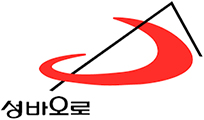 저는 성바오로 수도회 협력자(성소 후원)회 회원 가입을 신청합니다.----------------------------------------------------자르는 선---------------------------------------------성바오로 협력자(성소 후원)회원이 받는 영적 은사들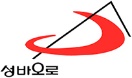 바오로 가족의 사도직에 기도와 활동, 희사로써 협력하는 이들은 사회 커뮤니케이션 수단을 통하여 인류 발전과 인류 구원 사업에 기여하는 특별한 공로를 쌓는 것입니다. 그러므로 이에 합당한 특별한 영적 은혜, 곧 인간의 언어로 표현할 수 없을 정도로 큰 영적 은혜를 받습니다.성바오로 수도회가 이 지상에 남아 있는 한, 모든 회원들에게 감사의 표시로 저희는 매년 2,400회의 미사를 봉헌하고 있습니다.살아 있는 회원이든지 혹은 돌아가신 회원이든지 영구히 미사의 은혜를 받을 수 있습니다.회원들은 다음 축일에 고해성사를 보고, 미사에 참례하고, 교황님의 지향대로 기도하면, 성좌에서 바오로 가족들에게 허락한 은총과 전대사를 받을 수 있습니다.▶성요셉 대축일(3월 19일)		▶성바오로 축일(6월 30일)▶성모 승천 대축일(8월 15일)		▶스승 예수 대축일(10월 마지막 주일)성명:성명:세례명:세례명:축일:생년월일: 년 월 일생년월일: 년 월 일생년월일: 년 월 일휴대폰: ̌ - -휴대폰: ̌ - -주소(우 )(우 )(우 )(우 )본당후원매년 원 혹은 매월 원매년 원 혹은 매월 원매년 원 혹은 매월 원매년 원 혹은 매월 원